Scientific  Method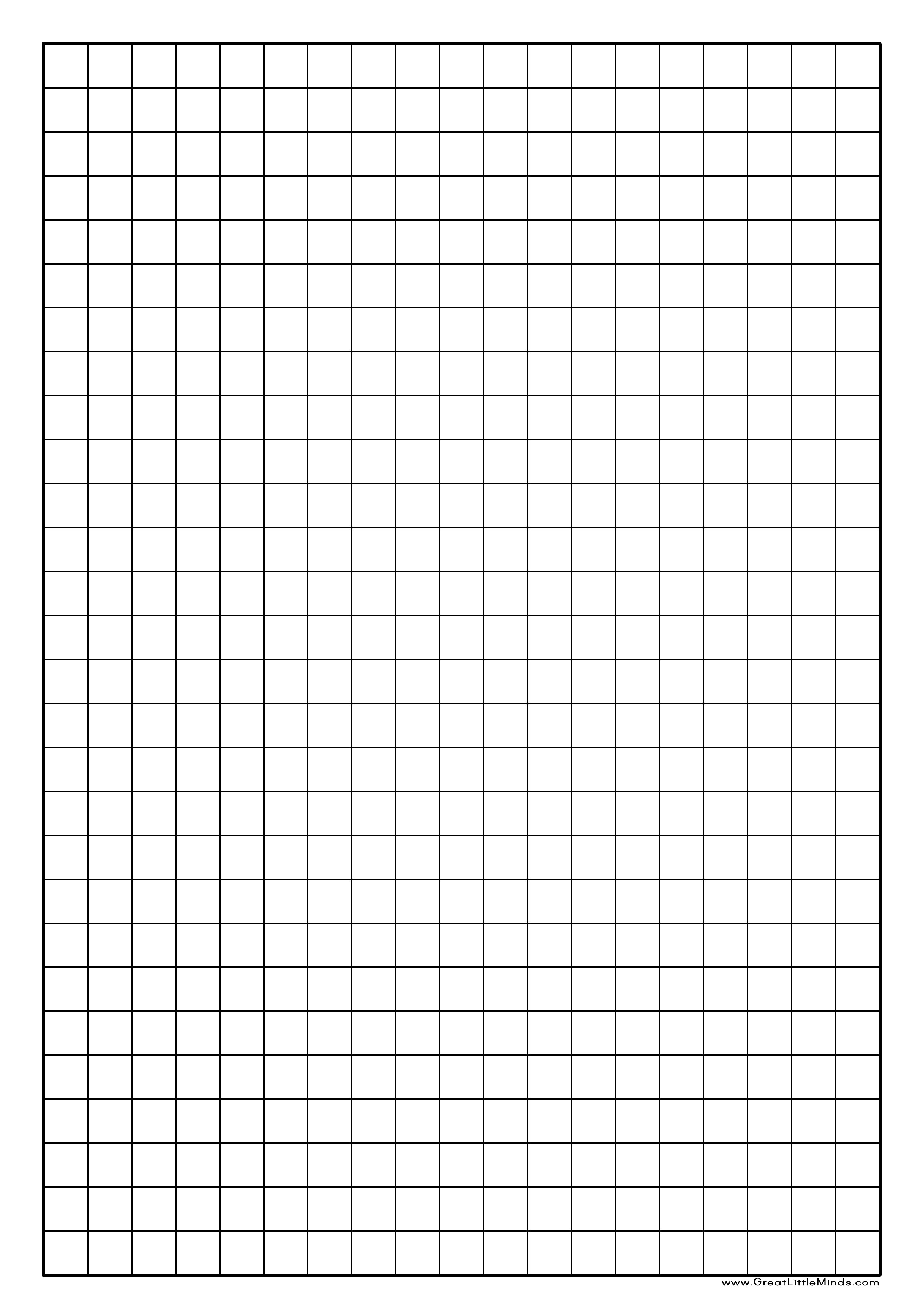 Question (what do you hope to answer?)Research (what do you know?)Hypothesis (what are you expecting to happen?)Materials (What Materials Will You Be Using?)Procedure (exactly what are you planning to do?)Results and observations (what happened and why)Variable you changed and why                                Results and ObservationsVariable you changed and whyResults and ObservationsFinal observations/conclusions